Afbeelding grafisch bewerken in Word      Kopieer de originele afbeelding en plak deze 5 keer op een nieuw blad – plaats de afbeelding zoals het voorbeeld Klik in de 1e afbeelding – Hulpmiddelen – Opmaak - Artistieke effecten  Maak elke afbeelding anders op (liefst hetzelfde als het voorbeeld) Experimenteer met de mogelijkhedenGeef de foto’s een kader/rand en effect mee via AfbeeldingstijlenAfbeeldingen uit Word halen door afbeelding opslaan: – rechtermuisklik in de gewenste afbeelding – Opslaan als afbeelding – Bladeren naar gewenste map  – Geef een bestandsnaam – bv Katten bewerkt – kies voor de Opslaan als: voor JPEG indelingControleren en bekijk: – open Verkenner – Afbeeldingen – open de gemaakte map met alle Word foto’s  Voorbeeld schilderij						Voorbeeld aquarel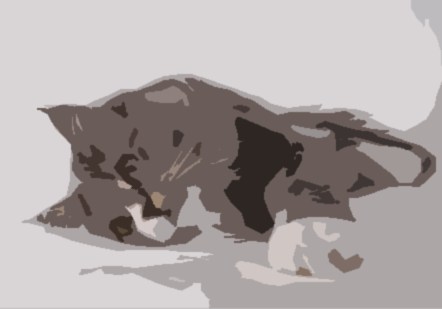 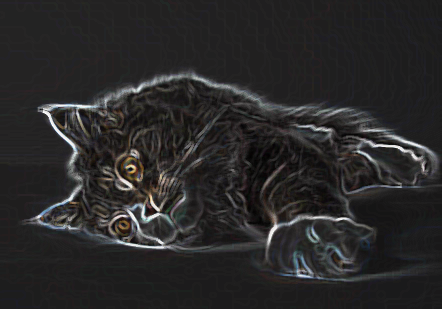 	 				    	Originele afbeelding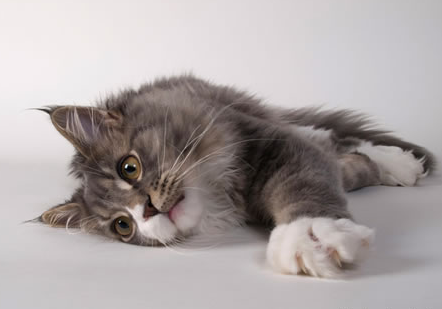 	  Voorbeeld Grijstinten voor Potlood				  Voorbeeld Cement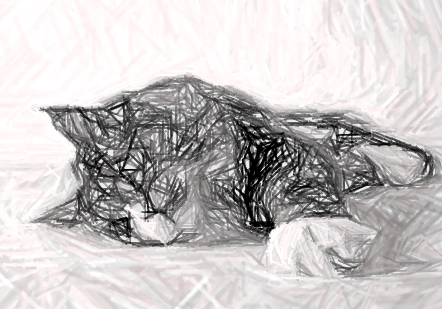 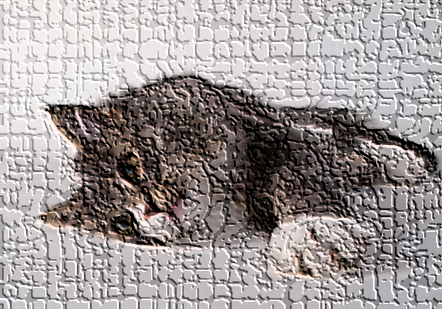 